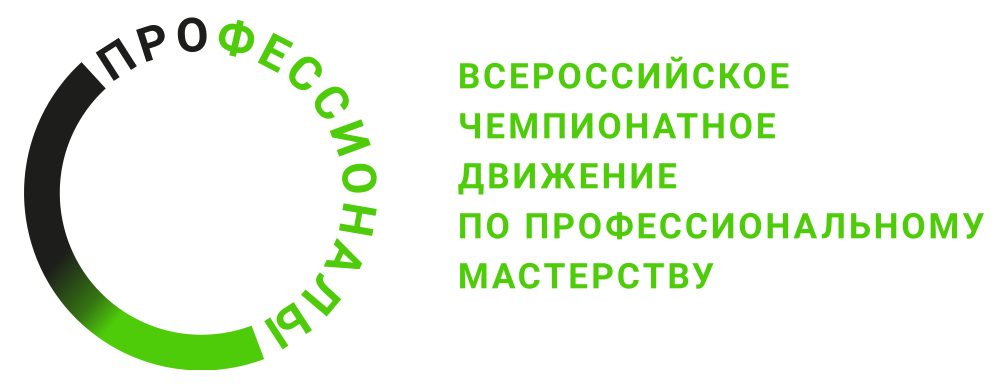 ПРОГРАММА ПРОВЕДЕНИЯРегионального этапа чемпионата (наименование региона)по компетенции «Дополнительное образование детей и взрослых»(основная категория)Общая информацияОбщая информацияПериод проведенияМесто проведения и адрес площадкиФИО Главного экспертаКонтакты Главного экспертаД-2  / «___» ___________ 2024 г.Д-2  / «___» ___________ 2024 г.07.00 – 13.00Заезд и размещение конкурсантов и экспертов в местах проживания07.00 – 10.00ЗАВТРАК10.00 – 13.00Регистрация волонтеров (статистов) РЧ на площадке чемпионата. Инструктаж волонтеров (статистов). Выдача формы13.00 – 14.00ОБЕД14.00 – 19.00Регистрация экспертов РЧ на площадке чемпионата. Выдача формы. Собрание экспертов: инструктаж по ОТ, распределение ролей между экспертами. Обсуждение конкурсного задания (КЗ), внесение не менее 30% изменений. Обучение экспертов по оценке. Занесение Критериев оценки (КО) в систему ЦСО, их блокировка. Оформление и подписание протоколов19.00 – 20.00УЖИНД-1  / «___» ___________ 2024 г.Д-1  / «___» ___________ 2024 г.07.00 – 09.00ЗАВТРАК09.00 – 13.00Регистрация конкурсантов РЧ на площадке чемпионата. Выдача формы. Инструктаж конкурсантов по ОТ, объяснение и подробный инструктаж конкурсантов по КЗ и КО. Оформление и подписание протоколов13.00 – 14.00ОБЕД14.00 – 19.00Ознакомление с конкурсными местами. Обучение по оборудованию. Тестирование оборудования. Проверка личного инструмента участников экспертами. Оформление и подписание протоколов19.00 – 20.00УЖИНД1  / «___» ___________ 2024 г.Д1  / «___» ___________ 2024 г.07.30 – 08.30ЗАВТРАК08.30 – 08.50Инструктаж экспертов и конкурсантов по ОТ. Проверка личного инструмента участников экспертами. Оформление и подписание протоколов08.50 – 09.05Жеребьёвка. Распределение рабочих мест. Разъяснение конкурсного задания. Оформление и подписание протоколов09.05 – 11.05Выполнение конкурсного задания Модуль A: «Представление профессионально-личностного становления и развития педагога дополнительного образования посредством разработки самопрезентации» (инвариант)  (120 мин) 11.05 – 11.55Демонстрация конкурсного задания Модуль A: «Представление профессионально-личностного становления и развития педагога дополнительного образования посредством разработки самопрезентации» (инвариант) (7 мин на конкурсанта = 35 мин). Подготовка площадки, предоставление документации и материалов экспертам (2 мин на конкурсанта = 10 мин). Уборка площадки (1 мин на конкурсанта =  5 мин)11.55 –12.10Жеребьёвка. Распределение рабочих мест. Разъяснение конкурсного задания. Оформление и подписание протоколов12.10 – 14.10Выполнение конкурсного задания Модуль Б: «Разработка информационно-рекламного материала о возможностях и содержании дополнительной общеобразовательной программы на бумажных и/или электронных носителях для привлечения учащихся» (вариатив) (120 мин)14.10 – 15.00ОБЕД15.00 – 19.00Собрание экспертов. Экспертная оценка первого дня работы. Внесение оценок в систему ЦСО19.00 – 20.00УЖИНД2  / «___» ___________ 2024 г.Д2  / «___» ___________ 2024 г.07.00 – 08.30ЗАВТРАК08.30 – 08.45Инструктаж экспертов и конкурсантов по ОТ. Проверка личного инструмента участников экспертами. Оформление и подписание протоколов08.45 – 09.00Жеребьёвка. Распределение рабочих мест. Разъяснение конкурсного задания. Оформление и подписание протоколов09.00 – 12.00Выполнение конкурсного задания Модуль В: «Разработка и проведение фрагмента занятия для освоения учащимися избранного вида деятельности» (инвариант) (180 мин)12.00 – 14.55Демонстрация конкурсного задания Модуль В: «Разработка и проведение фрагмента занятия для освоения учащимися избранного вида деятельности» (инвариант) (28 мин на конкурсанта = 140 мин). Подготовка площадки, знакомство и подготовка статистов, предоставление документации и материалов экспертам (5 мин на конкурсанта = 25 мин). Уборка площадки (2 мин  на конкурсанта = 10 мин).14.55 – 15.30ОБЕД15.30 – 15.45Жеребьёвка. Распределение рабочих мест. Разъяснение конкурсного задания. Оформление и подписание протоколов15.45 – 16.45Выполнение конкурсного задания Модуль Г: «Разработка плана досуговых мероприятий для учащихся по определенной тематике» (вариатив) (60 мин)16.45 – 19.00Собрание экспертов. Экспертная оценка второго дня работы. Внесение оценок в систему ЦСО19.00 – 20.00УЖИНД3  / «___» ___________ 2024 г.Д3  / «___» ___________ 2024 г.07.00 – 08.30ЗАВТРАК08.30 – 08.45Инструктаж экспертов и конкурсантов по ОТ. Проверка личного инструмента участников экспертами. Оформление и подписание протоколов08.45 – 09.00Жеребьёвка. Распределение рабочих мест. Разъяснение конкурсного задания. Оформление и подписание протоколов09.00 – 11.30Выполнение конкурсного задания Модуль Д: «Разработка и представление фрагмента организации совместной с учащимися подготовки досугового мероприятия» (инвариант) (150 мин)11.30 – 14.00Демонстрация конкурсного задания Модуль Д: «Разработка и представление фрагмента организации совместной с учащимися подготовки досугового мероприятия» (инвариант) (23 мин на конкурсанта = 115 мин). Подготовка площадки, подготовка волонтеров, предоставление документации экспертам конкурсного задания (5 мин на конкурсанта = 25 мин).Уборка площадки (2 мин на конкурсанта = 10 мин)14.00 – 14.40ОБЕД14.40 – 15.05Жеребьёвка. Распределение рабочих мест. Разъяснение конкурсного задания. Оформление и подписание протоколов15.05 – 17.05Выполнение конкурсного задания Модуль Е: «Разработка и проведение фрагмента консультации для родителей (законных представителей) учащихся» (инвариант) (120 мин)17.05 – 18.45Демонстрация конкурсного задания Модуль Е: «Разработка и проведение фрагмента консультации для родителей (законных представителей) учащихся» (инвариант) (15 мин на конкурсанта = 75 мин). Подготовка площадки, подготовка волонтеров, предоставление документации экспертам конкурсного задания (3 мин на конкурсанта =15 мин).Уборка площадки (2 мин на конкурсанта = 10 мин).18.45 – 20.00Собрание экспертов. Экспертная оценка третьего дня работы. Внесение оценок в систему ЦСО. 20.00 – 21.00УЖИНД+1  / «___» ___________ 2024 г.Д+1  / «___» ___________ 2024 г.07.00 – 08.30ЗАВТРАК08.30 – 11.00Проверка и подписание ведомостей оценок11.00 – 12.00Закрытие работы площадки. Брифинг для конкурсантов и экспертов.12.00 – 13.00Собрание экспертов. Обсуждение перспектив развития компетенции. Закрытое голосование за кандидатуру главного эксперта  на Региональном этапе Чемпионате в 2024 г.13.00 – 13.40ОБЕД13.40 – 14.30Оформление документации Чемпионата14.30 – 00.00Отъезд экспертов и конкурсантов14.30 – 00.00Демонтаж оборудования